Tutankamon, considerato il più famoso dei sovrani egizi, era  un giovane faraone vissuto  durante il periodo del Nuovo Regno. Si ritiene che fosse figlio di Akhenaton e di Kiya, una regina minore. Una bellissima scultura di legno che lo rappresenta con tratti infantili, ritrae il faraone come Ra, il dio del sole, che si innalza da un fior di loto azzurro.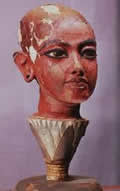 Anche per via della sua giovane età, Tutankhamon fu affiancato nelle vicende reali dai potenti consiglieri dell’epoca. Il faraone morì nell’età di 20 anni. La scoperta della Tomba di Tutankhamon nel 1922 da Howard Carter, in condizioni quasi intatte, ha avuto una notevole risonanza nella stampa mondiale, riaccendendo l’interesse pubblico per l’antico Egitto, di cui la maschera dorata del faraone rimane uno simbolo.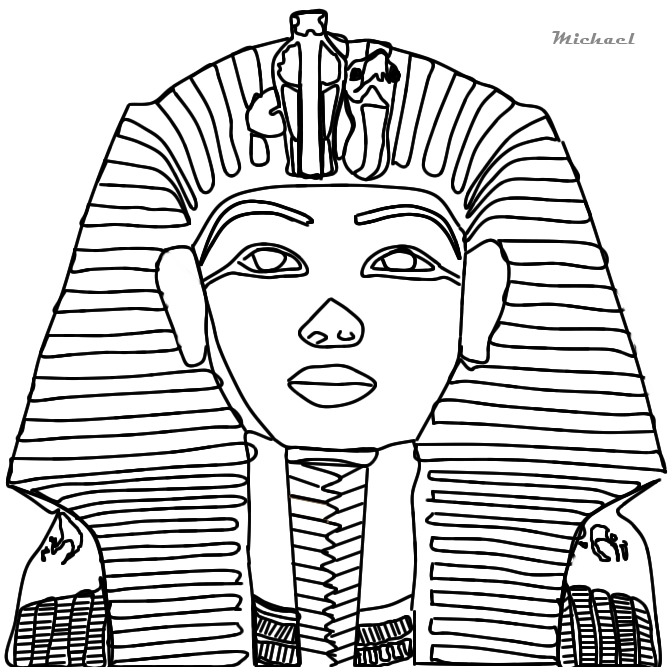 